Очень важные советы родителям:  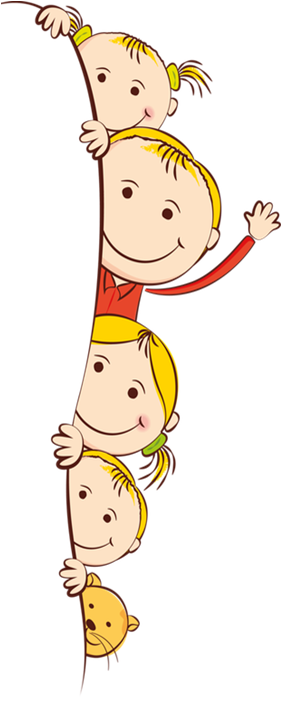  ✔Совет самый главный – хвалим на людях, ругаем наедине! ✔ Тоже важно – ругаем не ребенка, а его поступки!  ✔Не «нападаем» на ребенка всей семьей!                         ✔Не жалеем тут же, если отругал отец, держим   нейтралитет… хотя бы некоторое время.                                 ✔ Советуйтесь с ребенком по вопросам, касающимся вашей семьи: что приготовить к обеду, как лучше провести выходные, какую мебель купить в дом и т.д.             ✔Создайте в семье традицию успешных переговоров. Спросите своего ребенка, что он чувствует, когда участвует в принятии решения наравне со взрослыми.                ✔Давайте будем говорить нашим детям о том, как мы их любим!                                                                                          ✔ Разделите, для себя в первую очередь, отношение к своему ребенку и к его поступкам.                                      ✔Поговорите с ним о его реальных достижениях и о чувствах, которые у него возникали во время процесса и при получении результата.                                                              ✔Чаще хвалите своего ребенка за каждую мелочь, поясняя, за что вы его хвалите. Давайте ему приятные определения, закрепляющие хорошее поведение: «старательный ученик», «творческий мальчик», «аккуратная девочка», «настойчивый человек» и т.д.                                                                            ✔Если ваш ребенок на вас обиделся, попросите у него прощения и скажите о том, как сильно вы его любите. Родитель, способный извиниться перед ребенком, вызывает у него уважение, и отношения становятся более близкими и искренними.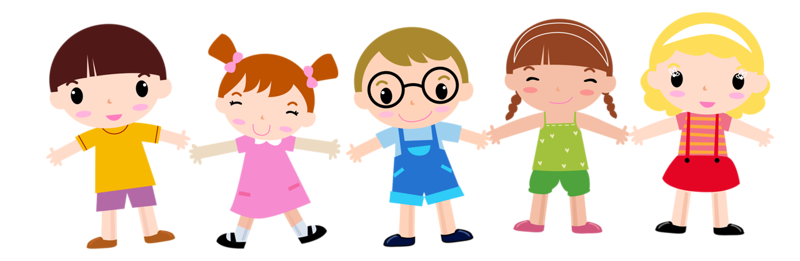 